Raccords en forme de selle avec joint roulant SR 180-224Unité de conditionnement : 1 pièceGamme: K
Numéro de référence : 0055.0453Fabricant : MAICO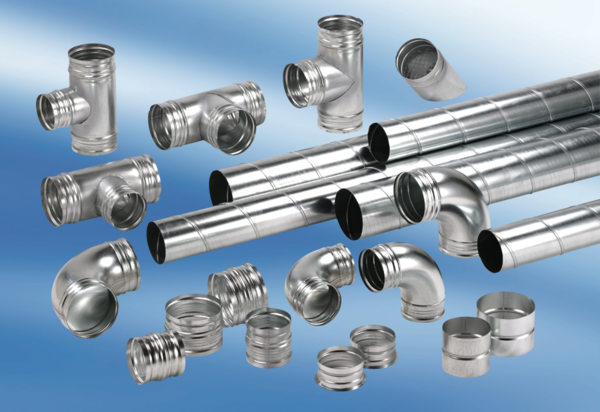 